Dreamweaver Workspace Labeling		Name____________________Workspace Overview (label & description)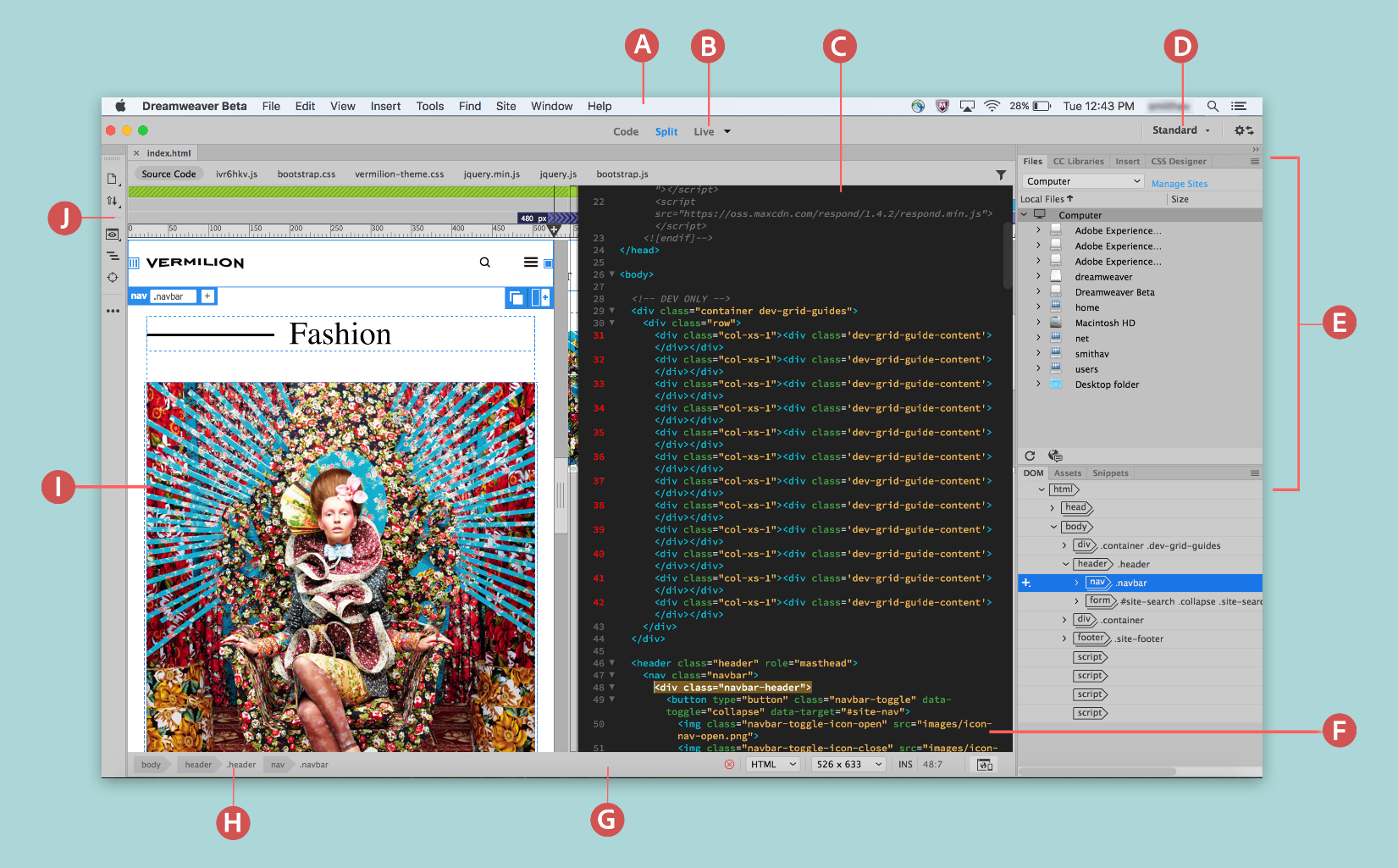 ABCDEFGHIJDocument Window Overview - View Options (description)Live ViewDesign ViewCode ViewCode – CodeCode – LiveCode – DesignLive CodeStatus Bar Overview (label & description)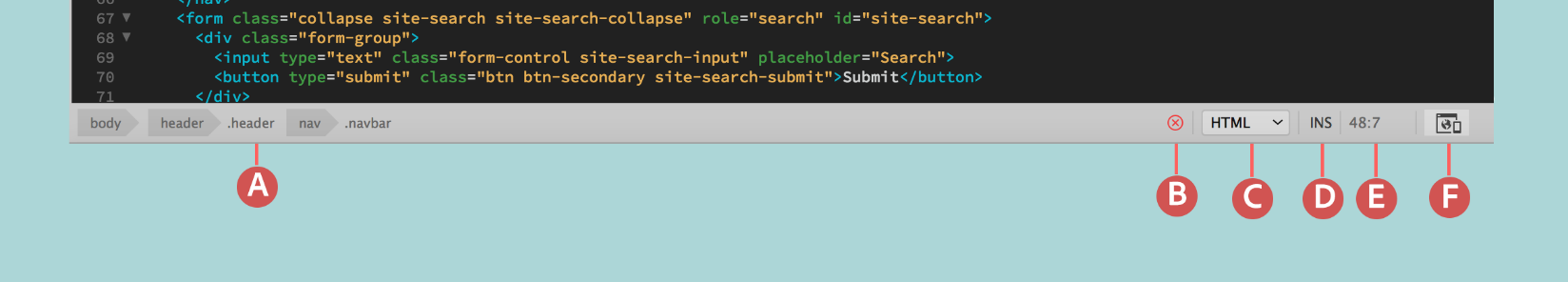 ABCDEFProperty Inspector Overview  (description)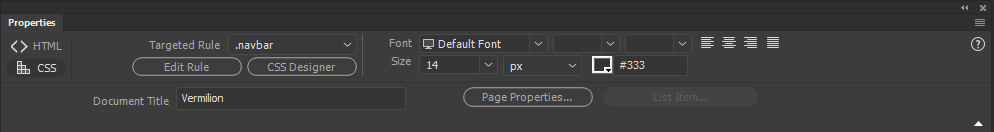 Common Dreamweaver Panels (label & description)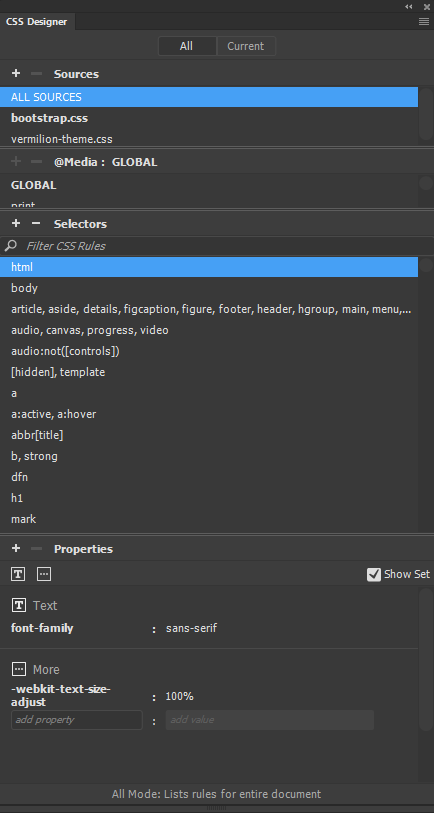 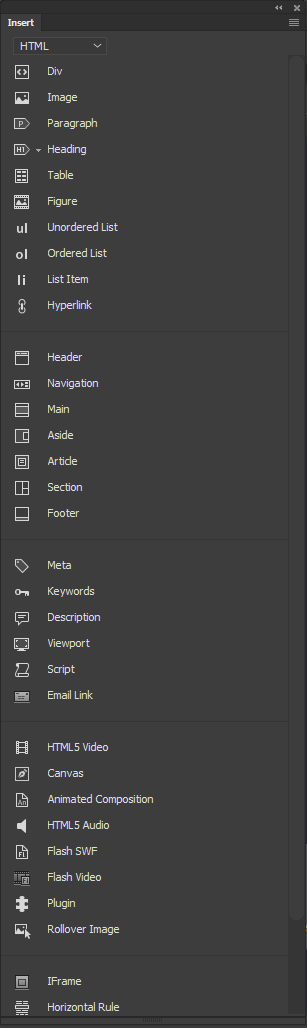 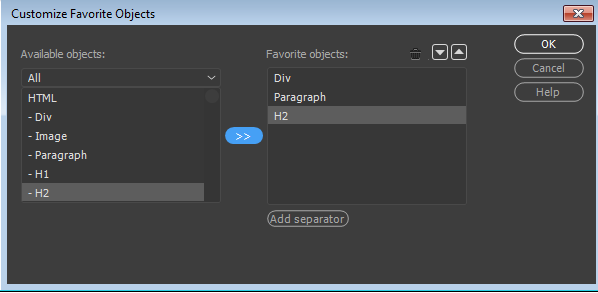 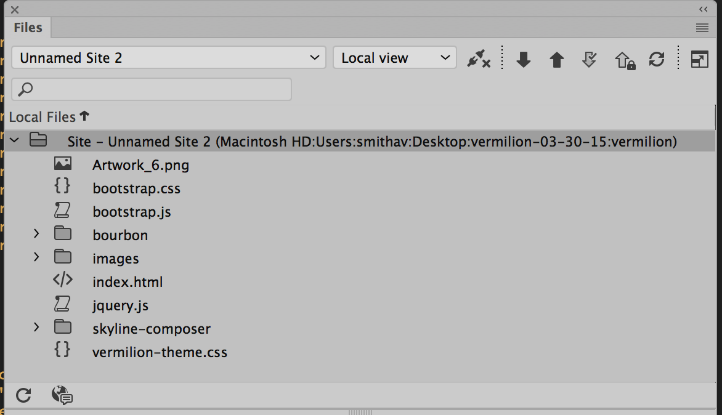 